Уважаемые руководители!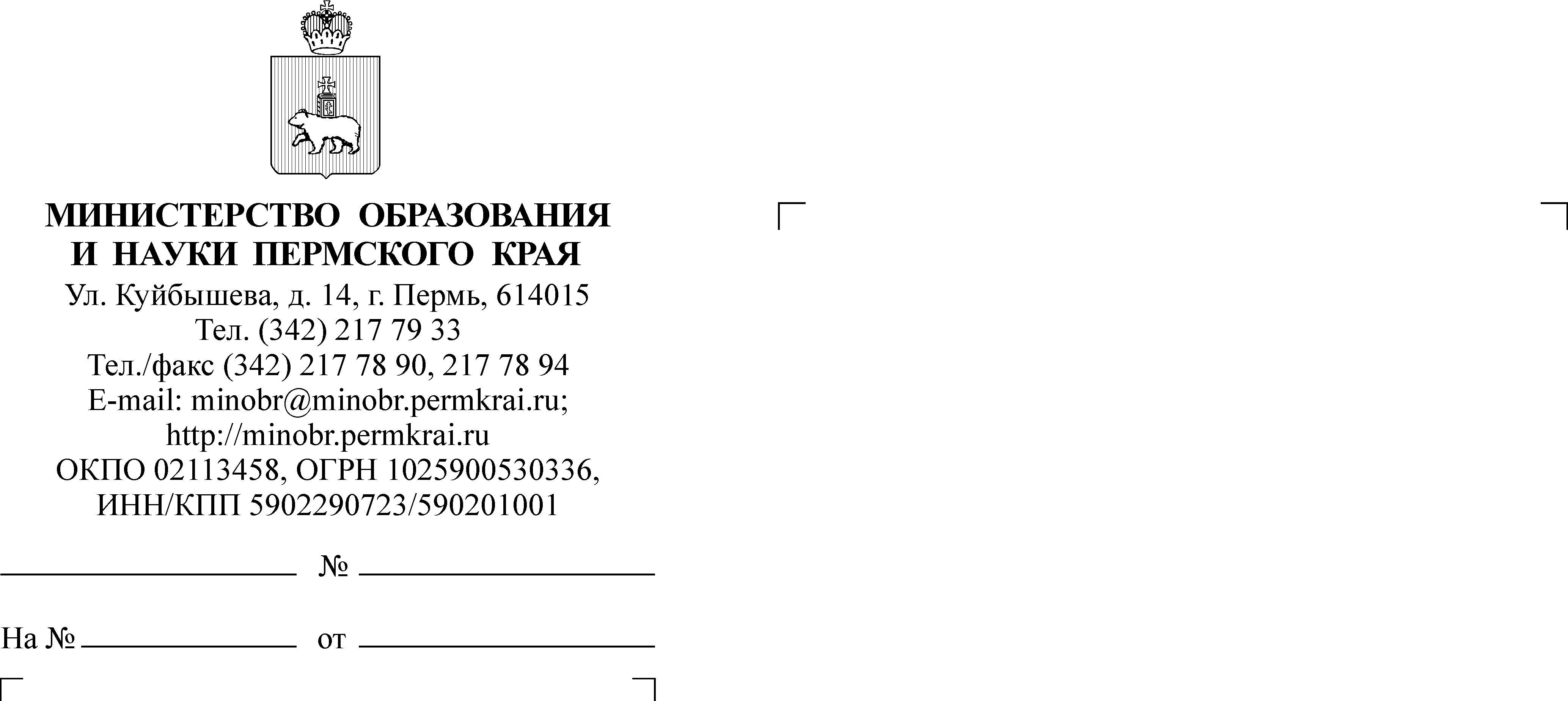 	Министерство образования и науки Пермского края направляет письмо Министерства просвещения Российской Федерации от 27 мая 2021 года 
№ 03-725 «О выдаче медали «За особые успехи в учении» в 2021 году».В соответствии с указанным письмом, а также во исполнение приказа Министерства просвещения Российской Федерации от 22 марта 2021 г. 
№ 114 «Об особенностях выдачи медали «За особые успехи в учении» в 2021 году» просим провести дополнительную информационно-разъяснительную работу 
с педагогами, руководителями общеобразовательных организаций, выпускниками, их законными представителями.Приложение: на 3 л. в 1 экз.Заместитель министра								         Н.Е. Зверева